Complete this  form if  you:Have moved house or need to update your contact details.Want to change your child's preferred kindergartens.  Change of preferred kindergartens received after 30 April in the year before attendance will be considered as late registration.Want to transfer your child's year of attendance at kindergarten. This is only available for children born between 1 January and 30 April. Want to cancel your child's registration/enrolment.This form can be completed online at City of Casey Website – Google “update kinder registration Casey”Please return this form via one of the following methods:By post:Kindergarten Enrolment and Planning Officers
City of Casey
PO Box 1000
NARRE WARREN  VIC  3805Email:kinderenrolment@casey.vic.gov.au In person:At a City of Casey Customer Service Centre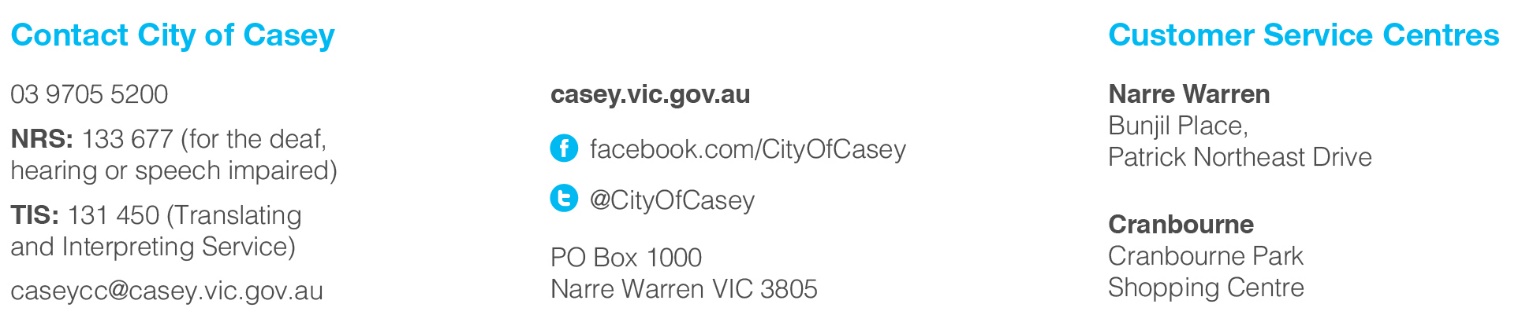 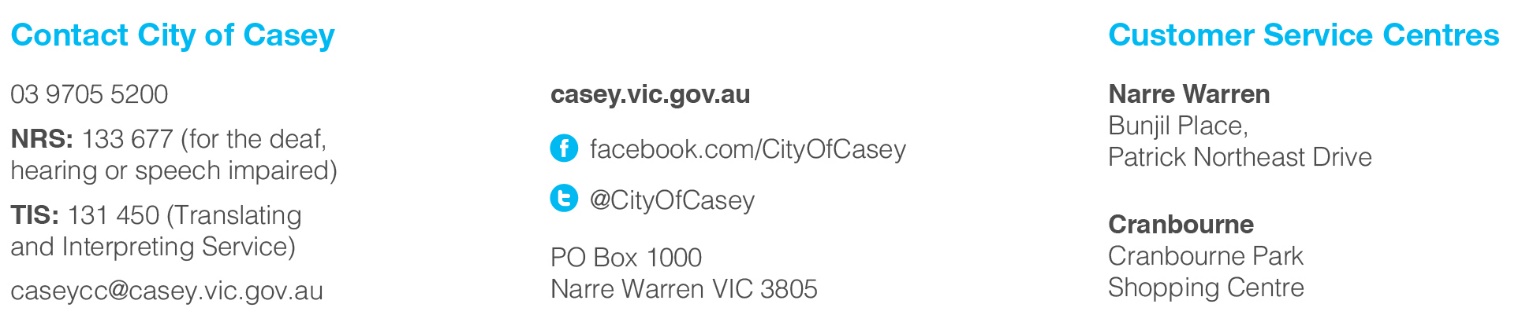 Kindergarten locations The City of Casey takes registration for all services listed on this page. Suburb 	Kindergarten Name	Address  Berwick 	Berwick Kindergarten	30-32 Peel Street 
Brentwood Park Kindergarten 	26 Bemersyde Drive 
Bridgewater Kindergarten 	45 Bridgewater Boulevard 
Gwendoline Kindergarten 	25 Gwendoline Drive 
Mansfield Street Kindergarten 	11 Mansfield Street 
Rossmoyne Kindergarten	19 Beldale Court 
Timbarra Kindergarten	20-26 Parkhill Drive Clyde North 	Selandra Kindergarten 	45 Haflinger Avenue	Clyde North Kindergarten	2A Moroak Drive Cranbourne 	Bowen Street Kindergarten 	20-22 Bowen Street 
Carlisle Park Kindergarten 	2-20 Majestic Boulevard 
Clarendon Street Kindergarten 	29-43 Clarendon Street 
Rangebank Kindergarten 	40-46 Lesdon Avenue Cranbourne North	Arbourlea Kindergarten 	75 Wheelers Park Drive 
Merinda Park Kindergarten 	149-153 Endeavour Drive 
* Woodbine Road Kindergarten 	4 Woodbine Road 		Cranbourne West	Fairhaven Kindergarten 	42-52 Fairhaven Boulevard 
Mayone bulluk Kindergarten 	66 Bradman Drive 
Willora Kindergarten 	75-81 Willora Crescent 	Cranbourne East	Hunt Club Kindergarten 	40 Broad Oak Drive
Livingston Kindergarten	31S Parkhurst Drive Doveton 	Autumn Place Kindergarten 	29 Autumn Place  Devon Meadows	Botanic Ridge Interim Kindergarten	50 Worthing Road Endeavour Hills 	Allara Kindergarten 	15-17 Gleneagles Drive 
Chalcot Lodge Kindergarten 	26 Haverstock Hill Close 
David Collins Kindergarten 	23-25 David Collins Drive 
Hartley Ridge Kindergarten 	30-36 Singleton Drive 
James Cook Kindergarten 	55-63 James Cook Drive 
Reema Kindergarten 	42 Reema Boulevard  Hallam 	Hallam Gardens Kindergarten 	26-28 Nettle Drive 
Hallam Kindergarten 	30 Harmer Road  Hampton Park 	Coral Drive Kindergarten 	187-191 Coral Drive 
Hampton Park East Kindergarten 	16-20 Stuart Avenue 
Regans Road Kindergarten	7 Regans Road 
Strong Drive Kindergarten	101 Strong Drive 
Valley Brook Kindergarten	2-4 Brook Court Lynbrook 	Lynbrook Kindergarten	25 River Redgum Place  Lyndhurst 	Marriott Waters Kindergarten 	25 Boland Drive  Narre Warren 	Fleetwood Kindergarten 	88-92 Fleetwood Drive 
Fountain Gate Kindergarten 	12 Sylvanwood Crescent 
Narre Warren Central Kindergarten 	4 Malcolm Court 
Maramba Kindergarten 	2-8 Josephine Avenue 
Oatlands Kindergarten 	19-23 Rozzy Parade 
Talbingo Kindergarten 	1A Fleetwood Drive Narre Warren North 	Narre Warren North Kindergarten 	8 Winters Lane Narre Warren South 	* Hillsmeade Early Learning Centre 	82 The Promenade 
Jindalee Kindergarten 	20-40 Amberly Park Drive 
Littlecroft Kindergarten 	51 The Strand 
Strathaird Kindergarten 	106-108 Strathaird Drive Pearcedale 	Pearcedale Kindergarten 	68 Pearcedale Road Tooradin 	Tooradin Kindergarten 	102 South Gippsland Highway * Registrations for these services are taken by the City of Casey however these services are managed by an independent organisation.Change to Kindergarten Registration FormPlease tick the appropriate box, complete the relevant details below and return this form 	Change of address / contact details 	(Sections 1 and 6) 	Change of preferred kindergartens	(Sections 1, 2 and 6) 	Transfer year of attendance	(Sections 1, 4 and 6) 	Registration/enrolment cancellation 	(Sections 1, 5 and 6) Section 1: 	Change of address / contact detailsDate of birth: …../…../…….. 	Gender:  Male   FemaleChild’s given name/s: 	 Child’s family name/s: 	 Parent / Guardian 1 given name/s: 	Parent / Guardian 1 family name/s: 	Parent / Guardian 2 given name/s: 	Parent / Guardian 2 family name/s: 	Address: 	 Suburb:	Postcode: 	Telephone: home 	 mobile	Email address:	Section 2 	Change of preferred kindergartensTo new preferred kindergarten/s: 1 	2 	3 	4 	5 	Section 3 	Transfer year of attendance (only available for children born between 1 January and 30 April) New year of attendance: 	Section 4 	Registration/enrolment cancellation Cancellation date:  …../…../……..   	Reason for cancellation: 	Section 5	AuthorisationParent / Guardian signature: 		 Date: ….../….../……….The City of Casey is committed to protecting your privacy and the responsible handling of your personal information. Council believes that the responsible handling of personal information is a key aspect of democratic governance, and is strongly committed to protecting an individual's right to privacy. Accordingly, Council is committed to full compliance with its obligations under the Privacy and Data Protection Act 2014 and the Health Records Act 2001(Vic).OFFICE USE ONLY      Date Received:….../….../……